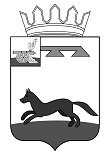 АДМИНИСТРАЦИЯ   МУНИЦИПАЛЬНОГО ОБРАЗОВАНИЯ«ХИСЛАВИЧСКИЙ РАЙОН» СМОЛЕНСКОЙ ОБЛАСТИП О С Т А Н О В Л Е Н И ЕПРОЕКТ  от 24 октября 2019от   2019 г. №    О внесении изменений в постановление Администрации муниципального образования «Хиславичский район» Смоленской области от 04.10.2017 № 441 «Предоставление разрешения на размещение объектов на землях или земельных участках,  без предоставления земельных участков и установления сервитутов»В соответствии с  Федеральным законом от 27.07.2010 г. № 210-ФЗ «Об организации предоставления государственных и муниципальных услуг», Администрация муниципального образования «Хиславичский район» Смоленской области п о с т а н о в л я е т:1. Название постановления изложить в следующей редакции:«Об утверждении Административного регламента предоставления муниципальной услуги Выдача разрешения на размещение объектов на землях или земельных участках, находящихся в государственной или муниципальной собственности, без предоставления земельных участков и установления сервитутов.2. Внести в административный регламент предоставления муниципальной услуги «Предоставление разрешения на размещение объектов на землях или земельных участках, без предоставления земельных участков и установления сервитутов», утвержденный постановление Администрации муниципального образования «Хиславичский район» Смоленской области от 04.10.2017 №441, следующие изменения:2.1. Название административного регламента предоставления муниципальной услуги изложить в следующей редакции:Административный регламент предоставления муниципальной услуги «Выдача разрешения на размещение объектов на землях или земельных участках, находящихся в государственной или муниципальной собственности, без предоставления земельных участков и установления сервитутов».2.2. В разделе 1 «Общие положения» административного регламента:2.2.1. Пункт 1.1 изложить в следующей редакции:1.1. Административный регламент предоставления муниципальной услуги «Выдача разрешения на размещение объектов на землях или земельных участках, находящихся в государственной или муниципальной собственности, без предоставления земельных участков и установления сервитутов» (далее – Административный регламент) разработан в целях повышения качества исполнения и доступности результата предоставления муниципальной услуги, создания комфортных условий для потребителей муниципальной услуги, определяет порядок, сроки и последовательность действий (административных процедур) Администрации муниципального образования «Хиславичский район» Смоленской области (далее – Администрация), при оказании муниципальной услуги.3. Опубликовать настоящее постановление на официальном сайте Администрации муниципального образования «Хиславичский район» Смоленской области.Глава муниципального образования «Хиславичский район» Смоленской области                                                                                                              А.В. ЗагребаевВизирование правового акта:тел. 2-21-04Отп. 1 экз. – в делоИсп. С.Д.  Зайцев«_____» ____________ 2019 г.Визы:В.И. Златарев______________«____» ______________ 2019 г.Визы:А.В. Глущенко______________«____» ______________ 2019 г.Визы:Т.В. Ущеко______________«____» ______________ 2019 г.